Příloha č, 3 — Výzva k uzavření smlouvy/Dílčí smlouva (běžné opravy, havarijní opravy)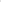 VÝZVA K UZAVŘENÍ SMLOUVY / DÍLČÍ SMLOUVACíslo související Rámcové dohody: 80SD000160Císlo dílčí smlouvy: 28ZA-003787ISPROFIN/ISPROFOND: 500 116 0007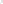 uzavřená níže uvedeného dne, měsíce a roku mezi následujícími Smluvními stranami (dále jako „Dílčí smlouva”):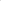 Reditelství silnic a dálnic s. p.zápis v obchodním rejstříku: KS Ostrava, oddíl B, vložka 2394 právní forma: akciová společnost bankovní spojení: xxxxxxxxxxxxxxxxxxxxxxxx zastoupen: xxxxxxxxxxxxxxxxxxxxxxxxxxxxxxxxxxxxxxxxxxxxxxxxxxxxxxxxxxx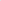 xxxxxxxxxxxxxxxxxxxxxxxxxxxxxxxxxxxxxxxxxxxxxxxxxxxxxxxxxxxxxxxxxxxxxxxxxxxxxxxxxxxxxxxxxxxxxxxxxxxxxxxxxxxxxxxxxxxxxxxxxxxxxxxxxxxxxxxxx(dále jen „Zhotovitel”)(dále společně jen „Smluvní strany”)l. Tato Dílčí smlouva byla uzavřena na základě Rámcové dohody uzavřené mezi Smluvními stranami dne 6. 12. 2022 postupem předvídaným v Rámcové dohodě a v zákoně č. 134/2016 Sb., o zadávání veřejných zakázek, ve znění pozdějších předpisů.2, Práva a povinnosti Smluvních stran a ostatní skutečnosti výslovně neupravené v této Dílčí smlouvě se řídí Rámcovou dohodou, případně zákonem č, 89/2012 Sb., občanský zákoník, ve znění pozdějších předpisů.3, Zhotovitel se zavazuje na základě této Dílčí smlouvy dodat Objednateli následující Plnění: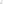 druh Plnění (dle přílohy č. I Rámcové dohody): Oprava svodidel po dopravních nehodách, viník známý:Dl km 204,76 L, ze dne 9.122023 , policejní protokol xxxxxxxxxxxxxxxxxxxxxxxxxxxxxxxx viník neznámý m km P, ze dne 19.11 2023, policejní protokol xxxxxxxxxxxxxxxxxxxxxxxxxxxxxxxxx viník známý D52 km 16,3 P, ze dne 23.12.2023, policejní protokol xxxxxxxxxxxxxxxxxxxxxxxxxxxxxxx viník známý m km 9,6 L, ze dne 7. I .2024, policejní protokol xxxxxxxxxxxxxxxxxxxxxxxxxxx - viník známý m km 0,8 , ze dne 22, 12.2023, policejní protokol xxxxxxxxxxxxxxxxxxxxxxxxxxxxxxxxxxx - viník známý D2 lun 0,5 L, ze dne 4. I .2024, policejní protokol xxxxxxxxxxxxxxxxxxxxxxxxxxxxxxxx - viník známý m km 1,0 L, ze dne 28, 1 1.2023, policejní protokol xxxxxxxxxxxxxxxxxxxxxxxxxxxxxxxxxxx - viník známý Dl km 206 L, ze dne 28.12.2023, policejní protokol xxxxxxxxxxxxxxxxxxxxxxxxxxxxxxxxxx - viník známý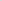 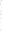 Dl km 206 P, ze dne 21.9 2023, policejní protokol xxxxxxxxxxxxxxxxxxxxxxxxxxxxxxxx - viník známýPředpokládané požadované množství Plnění v Kč bez DPH/s DPH: 431 320,41 Kč / 521 897,69 KčObjednatel se zavazuje na základě této Dílčí smlouvy zaplatit Zhotoviteli Cenu Plnění stanovenou dle přílohy č. I této Dílčí smlouvy obsahující jednotkové ceny jednotlivých položek dodávaného Plnění, přičemž jednotková cena každé položky dodávaného Plnění bude vynásobena množstvím skutečně odebraného množství dané položky Plnění.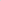 Zhotovitel se zavazuje dodat Plnění Objednateli na následující místo:dálnici Dl km 204,76 L , 206 L, 206,7 P dálnice m km 2,5 P, 9,6 L, kolektor, L, L, dálnice 1)52 km 16,3 PZhotovitel se zavazuje dodat Plnění Objednateli nejpozději do 30 kalendářních dnů ode dne účinnosti této Dílčí smlouvy,Práce budou předány následujícím způsobem: Likvidační a přejímací protokol pro opravy po dopravní nehodě.Pojmy (zkratky) použité v Dílčí smlouvě s velkými počátečními písmeny mají význam odpovídající jejch definicím v Rámcové dohodě,Tato Dílčí smlouva se vyhotovuje v elektronické podobě, přičemž obě Smluvní strany obdrží její elektronický originál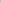 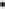 9. Nedílnou součástí této Dílčí smlouvy je její příloha č, 1 — Položkový rozpočet Plnění a příloha č. 2 Čestné prohlášení Zhotovitele, že disponuje potřebným technickým vybavením pro poskytnutí Plnění dle přílohy č. 12 Rámcové dohody.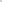 NA DŮKAZ SVÉHO SOUHLASU S OBSAHEM TÉTO DÍLČÍ SMLOUVY K NÍ SMLUVNÍ STRANY PŘIPOJILY svń ELEKTRONICKÉ PODPISY DLE ZÁKONA Č, 297/2016 SB.,O SLUŽBÁCH VYTVÁŘEJÍCÍCH DŮVĚRU PRO ELEKTRONICKÉ TRANSAKCE, VE ZNĚNÍPOZDĚJŠÍCH PŘEDPISŮ.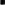 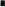 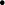 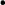 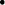 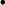 Digitálně podepsalxxxxxxxxxxxxxxxxxxxxx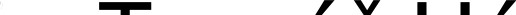 Datum: 30.01.2024 Rekapitulace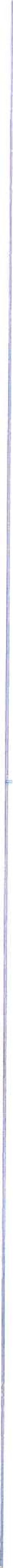 	Název zakázk 23ZAK003-Ředitelství silnic a dálnic ČR.Odstraňování následků nehod - oblast 5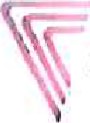 T svodidlla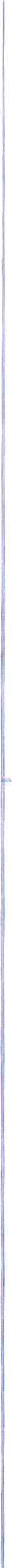 V Brně dne: 15,01-2024ZN NY MORAVA .Brantice 430, 793 gro25005 | DIČ; CZ25q 5	Tol,/fox: 554,610 732	-22.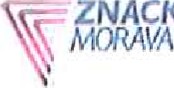 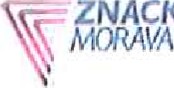 Název zakázk : 23ZAK00š-iieditelství silnic a dálnic ČR-Odstraňování následků nehod -oblast 5 CHRLICE a PODIVÍNT svodldlla	sloupek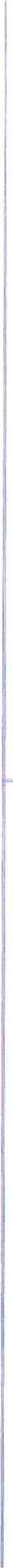 	V Brně dne: 22,1112023	Ý Název zakázk : 23ZAK003-Reditelství silnic a dálnic ČR-Odstraňovánf následků nehod- oblast S	umíštční	kraj + střed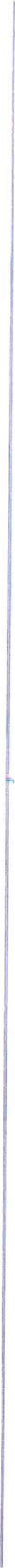 	V Brně dne: 15.01.2024	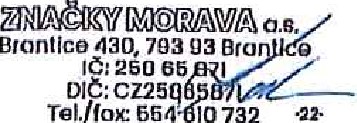 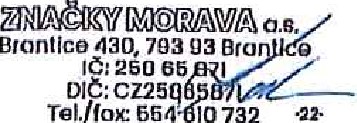 VMORAI/ANázev žakázk .• 237.AK003mediteIstvi silnic a dálnic CR•OdstraňöVáni následků nehod -oblast 5 CHRLICE a PODIVÍNT svodidlla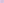 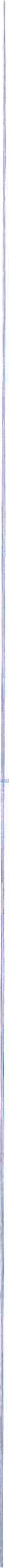 741,15 KčCena celkem s DPH	V Brnědne•. 09.01.2024	V Brně dne: 15.01.2024	Brantice ,łao, 793 93 Bro o lč: 2S0 esDIČ: CZ25q 5 VZ_-— Tol./fax: 654*610732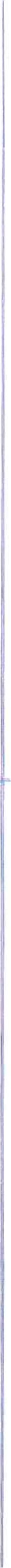 	ČR•Odstrafiování 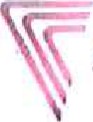 T svodidlla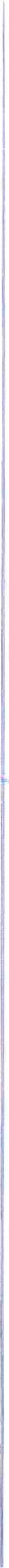 ZN éI(Y MORAVA •	V Brně dne: 15.01.2024	Brantice 430, 793 ga 	o(Č; 25065 1 A 5 1,4KTel./fox: 55'1ś0732 n.	ČR-Odstraňování 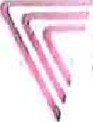 T svodidlla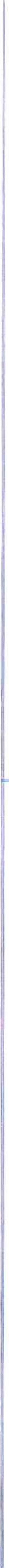 	Z 	Y MORAVA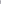 V Brně dne: 15.01.2024	Brantice 430 793 93 Bro o lč: 25065 1DIČ: CZ25q 5	Tollfox: 	732	CR-Odstraňování 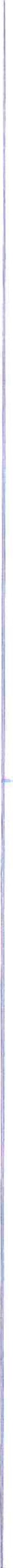 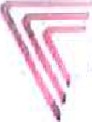 	V Brně dne: 10401,2024	Brantice 430, 793 93 BroDIČ: CZ25q 5	Tel,/fox: 	732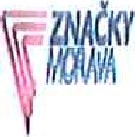 4fl 103.91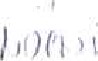 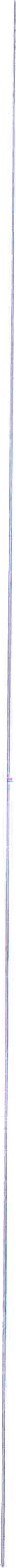 	v Orně dne; 09.01.2024		č. 2 - 	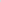 ČESTNÉ PROHLÁŠENÍ O TECHNICKÉM VYBAVENÍSpolečnost Značky Morava, a.s. se sídlem: Brantice čp. 430, 793 93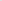 IČO: 25865871 zapsaná v obchodním rejstříku vedeném KS Ostrava, oddíl B, vložka 23945 jakožto účastník v zadávacím řízení na veřejnou zakázku na stavební práce „Oprava svodidel a dopravní značky po dopravních nehodách" (dále jen „účastník”), tímto prohlašuje, že pro účely realizace stavebních prací disponuje nebo bude disponovat při plnění veřejné zakázky následujícím technickým vybavením: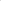 	č, 2 -	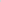 	č, 2 - 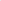 se sídlemNa Pankráci 546/56, 140 OO PrahaIČO:65993390DIČ:CZ65993390právní forma:příspěvková organizacebankovní spojení:	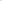 xxxxxxxxxxxxxxxxxxxxxxzastoupeno:ále jen „Objednatel”)aZnačky Morava, a.s.	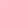 xxxxxxxxxxxxxxxxxxxxxxxxse sídlem:Brantice čp.430, 793 93IČO:25865871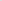 DIČ:cz25865871cena bez DPHDPHcena s DPHDl km 204,76 L52 387,1511 001,30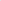 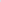 63 388,45viník neznámýD2 km 	p10 735,752 254,5112 990,26viník známýD52 km 16,3 P		51 713,98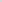 10 859,9362 573,91viník známý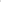 D2 km 9,6 L52 741,15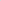 11 075*64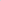 63 816,79viník známýD2 km 0,8 kolektor31 393,82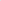 6 592/7037 986,52viník známý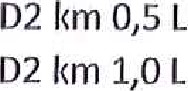 30 500,896 405,1936 906,08viník známýD2 km 	L38 392,088 062,3446 454,42viník známý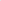 Dl km 206 L123 700,2925 977,06149 677,35viník známýDl km 206,7 P39 755,308 348,6148 103,91viník známýcelkem431 320,4190 577,28521 897,69Provozní sta ničení/ldentifilśace polohy dílčí opravy:Dlkm 200,76 L, kraj, směr PrahaDlkm 200,76 L, kraj, směr PrahaDatum dopravní nehody:9.12.20239.12.2023Protokol PCR:KRPB-247833-2/PŘ2023-060042 UmfštčníkraČíslo poloilłyOBECNÉ POLOŽKYJednotkapočet jednotekJednotková cena v Kč bez DPHCelková cena v Kč bez DPH1Kompletní výměna svodidla (demontáž, montáž, práce, veškerý materiál a součásti svodidel) N2201 891,11 Kč37 822,202Demontáž a montáž jedné svodnicem4503,55 Kč2 014,203Rektifikace jednostranných svodidel8447,60 Kč3 580,804Svodnice AMks12 853,45 Kč2 853,455Spojovací materiál na délku běžné svodnicelśpl2213,73Číslo položkyOBECNÉ POLOŽKYJednotkapočetJednotekJednotková cena v Kč bez DPHCelková cena v bez DPH1Výkon technikahod3,000559,50 Kč1 678,502Výkon dělní a úklidové práce, ostatní ruční práce spojené so straněním následků dopravní nehody)hod1,000425,22 Kč425,22 Kč3Doprava OA do 3,5 t, zjištěni rozsahu poškozeníkm44,00013,43 Kč590,92 Kč9Doprava NV do 15 t s vlekemkm44,00043,64 Kč1 920,1G Kč11Doprava servisní vozidlo - dílnakm44,00022,38 Kč984,72 Kč20Ošetření poškozených Částí FeZn nástřikem (řez, hlava sloupku apod.)ks1,00089,52 Kč89,52 KčCena celkemCena celkem52 387,15 KčCena celkem bez DPHCena celkem bez DPH52 387,15 KčDPH 21%DPH 21%11 001,30 KčCena celkem s DPHCena celkem s DPH63 388,45 KčProvozní staničení/ldentiflkace 01011 dílčí oprav :Provozní staničení/ldentiflkace 01011 dílčí oprav :02 km 2,5 P, kra , sjezd z DZ Itołym iiDatumdo ravní nehod19.11.2023Protokol PCR:Protokol PCR:KRPB-233999/Pił-2023-0600t12-URB	umíštění	kraČíslo položkyOprava/vŹmEna poškozeného svislého dopravního značeníJednotkapočet jednotekJednotková cena v KČ bezDPHCellłová cena V bez DPHCellłová cena V bez DPH1Dopravní značky zvětšené velikosti, ocel, tř. 3, dodávka, demontáž, montáž, vč. základů, sloupku a upevň. mat.ks15 340,99 Kč5 340,995 340,99Číslo položkyOBECNÉ POLOŽKYJednotlcapočet jednotekJednotlcová cena v Kč bezDPHCelková cena v KČ bez DPHCelková cena v KČ bez DPH1Výkon technikahod3,000559,50 Kč1678,501678,502Výkon dělnlka (úklidové práce, ostatní ruční práce spojené s odstraněním následků do ravní nehody)hod1425,22 Kč425 22425 223Do rava OA do 	t, zjištění rozsahu oškozenfkm2819,43 Kč376,04376,0411Do rava servisní vozidlo - dílnakm2822,38 Kč626,64 Kč626,64 Kč12V 'kon servisního vozidla - dílnhod1503,55 Kč503,55 Kč503,55 Kč21Směrov ' slou ek, vč. montážeks1307,73 Kč307,73 Kč307,73 Kč25Pronájem, postavení a odklizení přenosných SDZ a zařízení (značky, šipky, kužely, vodicí a směrovací desky, prahy)11 477,08 Kč1 477,08 Kč1 477,08 KčCena celkemCena celkemCena celkemCena celkemCena celkemCena celkem10 735,75 Kč10 735,75 KčCena celkem bez DPHCena celkem bez DPHCena celkem bez DPHCena celkem bez DPHCena celkem bez DPHCena celkem bez DPH10 735,75 Kč10 735,75 KčDPH 21%DPH 21%DPH 21%DPH 21%DPH 21%DPH 21%2 254 51 Kč2 254 51 KčCena celkem s DPHCena celkem s DPHCena celkem s DPHCena celkem s DPHCena celkem s DPHCena celkem s DPH12 990,26 Kč12 990,26 Kčprovozní staničení/ldentifilłace polohy dílčí opravy: Datum dopravní nehod .	052 km 16,3 P, kraj + střed, 	MikulovProtokol PER:T svodidlla23,122023KRPB.256210M-2023-0G0045-sogJSAM•l/N'zČíslo položkySOUPIS SVODIDELJednotkaJednotkaJednotkaJednotkapočetJéđnotekpočetJéđnotekpočetJéđnotek/eđnotkovd cena VKč bez OPH/eđnotkovd cena VKč bez OPH/eđnotkovd cena VKč bez OPHcelková 	v KČDPHcelková 	v KČDPHcelková 	v KČDPHcelková 	v KČDPH1Kompletní výměna svodidla (demontáž, montáž, práce, veškerý materiál a součásti svodidel)mmmm1212121 891,11 Kč1 891,11 Kč1 891,11 Kč22 693,3222 693,3222 693,3222 693,322Rektifikace jednostranných svodidelmmmm888447,60 Kč447,60 Kč447,60 Kč3 580,803 580,803 580,803 580,803Spojovací materiál na délku běžná svodnicekplkplkplkpl111213,73 Kč213,73 Kč213,73 Kč213,73213,73213,73213,73položkySOUPIS SVODIDEL 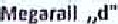 SOUPIS SVODIDEL jednotkajednotkajednotkajednotkapotet lednntekpotet lednntekpotet lednntekJednotková cena bez DPHJednotková cena bez DPHJednotková cena bez DPHcelková cena V b euDPHcelková cena V b euDPHcelková cena V b euDPHcelková cena V b euDPH1Demontáž a montáž jedné svodniceDemontáž a montáž jedné svodnicemmmm444503,55 Kč503,55 Kč503,55 Kč2 014,202 014,202 014,202 014,202Rektifikace oboustranných svodidelRektifikace oboustranných svodidel358,08 Kč358,08 Kč358,08 Kči 432,32i 432,32i 432,32i 432,323Svodnice BSvodnice Bksksksks1113 972,45 Kč3 972,45 Kč3 972,45 Kč3 972,453 972,453 972,453 972,454Spojovací materiál na délku běžné svodniceSpojovací materiál na délku běžné svodnicekplkplkplkpl344,65 Kč344,65 Kč344,65 Kč172,33172,33172,33172,33Čista položkyOBECNÉ POLOŽKY 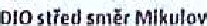 OBECNÉ POLOŽKY OBECNÉ POLOŽKY JednotkoJednotkoJednotkopočet jednotekpočet jednotekpočet jednotekJednotková cena vRč bez DPHJednotková cena vRč bez DPHJednotková cena vRč bez DPHJednotková cena vRč bez DPHCelková cena v KČ bezDPHCelková cena v KČ bezDPHCelková cena v KČ bezDPHCelková cena v KČ bezDPH25Pronájem, postavení a odklizení přenosných SDZ a zařízení (značky, šipky, kužely, vodicí a směrovací desky, prahy)Pronájem, postavení a odklizení přenosných SDZ a zařízení (značky, šipky, kužely, vodicí a směrovací desky, prahy)Pronájem, postavení a odklizení přenosných SDZ a zařízení (značky, šipky, kužely, vodicí a směrovací desky, prahy)1,0001,0001,0001 477,08 Kč1 477,08 Kč1 477,08 Kč1 477,08 Kč1477,08 Kč1477,08 Kč1477,08 Kč1477,08 Kč26Doprava a fikvidace značeni l. předaČstDoprava a fikvidace značeni l. předaČstDoprava a fikvidace značeni l. předaČstkmkmkm38,00038,00038,00024,62 Kč24,62 Kč24,62 Kč24,62 Kč935,55 Kč935,55 Kč935,55 Kč935,55 Kč27Doprava a likvidace značenf Il. předzvěstDoprava a likvidace značenf Il. předzvěstDoprava a likvidace značenf Il. předzvěstkmkmkm38,00038,00038,00024,62 Kč24,62 Kč24,62 Kč24,62 Kč935,56 Kč935,56 Kč935,56 Kč935,56 Kč28Doprava a likvidace značeni návěstDoprava a likvidace značeni návěstDoprava a likvidace značeni návěstkmkmkm25,00025,00025,00027,98 Kč27,98 Kč27,98 Kč27,98 Kč699,50699,50699,50699,5030Výkon l. předzvěstný vozíkVýkon l. předzvěstný vozíkVýkon l. předzvěstný vozíkhodhodhodLoooLoooLooo297,65 Kč297,65 Kč297,65 Kč297,65 Kč297,65 Kč297,65 Kč297,65 Kč297,65 Kč31Výkon Il. Předzvěstný vozíkVýkon Il. Předzvěstný vozíkVýkon Il. Předzvěstný vozíkhodhodhod1,0001,0001,000297,65 Kč297,65 Kč297,65 Kč297,65 Kč297,65 Kč297,65 Kč297,65 Kč297,65 Kč32Výkon výstražný vozík velkVýkon výstražný vozík velkVýkon výstražný vozík velkhodhodhod1,0001,0001,000447,60 Kč447,60 Kč447,60 Kč447,60 Kč447,60447,60447,60447,60	OBECNĚ POLOŽKY DIO 	směr Mikulov	OBECNĚ POLOŽKY DIO 	směr Mikulov	OBECNĚ POLOŽKY DIO 	směr Mikulov	OBECNĚ POLOŽKY DIO 	směr MikulovJednotkaJednotkaJednotkapočetJednotekpočetJednotekpočetJednotekcena bez DPHcena bez DPHcena bez DPHcena bez DPHCelková ceno v Kč bez DPHCelková ceno v Kč bez DPHCelková ceno v Kč bez DPHCelková ceno v Kč bez DPH1Výkon technikaVýkon technikaVýkon technikaVýkon technikahodhodhod3,0003,0003,000559,50 Kč559,50 Kč559,50 Kč559,50 Kč1678,501678,501678,501678,503Doprava OA do 3,5 t, zjištění rozsahu poškozeníDoprava OA do 3,5 t, zjištění rozsahu poškozeníDoprava OA do 3,5 t, zjištění rozsahu poškozeníDoprava OA do 3,5 t, zjištění rozsahu poškozeníkmkmkm48,00048,00048,00013,43 Kč13,43 Kč13,43 Kč13,43 Kč644,64644,64644,64644,64Doprava NV do 15 t s vlekemDoprava NV do 15 t s vlekemDoprava NV do 15 t s vlekemDoprava NV do 15 t s vlekemkmkmkm48,00048,00048,00043,64 Kč43,64 Kč43,64 Kč43,64 Kč2 094,72 Kč2 094,72 Kč2 094,72 Kč2 094,72 Kč11Doprava servisní vozidlo - díl naDoprava servisní vozidlo - díl naDoprava servisní vozidlo - díl naDoprava servisní vozidlo - díl nakmkmkm48*00048*00048*00022,38 Kč22,38 Kč22,38 Kč22,38 Kč1074.24 Kč1074.24 Kč1074.24 Kč1074.24 KčVýkon hydraulická ruka, 	obsluhyVýkon hydraulická ruka, 	obsluhyVýkon hydraulická ruka, 	obsluhyVýkon hydraulická ruka, 	obsluhyhodhodhod0,5000,5000,5001007110 Kč1007110 Kč1007110 Kč1007110 KčKčKčKčKč20Ošetření poškozených částí FeZn nástřikem (řez, hlava sloupku apod.)Ošetření poškozených částí FeZn nástřikem (řez, hlava sloupku apod.)Ošetření poškozených částí FeZn nástřikem (řez, hlava sloupku apod.)Ošetření poškozených částí FeZn nástřikem (řez, hlava sloupku apod.)ksksks1,0001,0001,00089,52 Kč89,52 Kč89,52 Kč89,52 Kč89,52 Kč89,52 Kč89,52 Kč89,52 Kč25Pronájem, postavení a odklizen/ přenosných SDZ a zařízení (značky, šipky, kužely, vodicí a směrovací desky, prahy)Pronájem, postavení a odklizen/ přenosných SDZ a zařízení (značky, šipky, kužely, vodicí a směrovací desky, prahy)Pronájem, postavení a odklizen/ přenosných SDZ a zařízení (značky, šipky, kužely, vodicí a směrovací desky, prahy)Pronájem, postavení a odklizen/ přenosných SDZ a zařízení (značky, šipky, kužely, vodicí a směrovací desky, prahy)kplkplkpl1,0001,0001,0001477,08 Kč1477,08 Kč1477,08 Kč1477,08 Kč1477,08 Kč1477,08 Kč1477,08 Kč1477,08 Kč26Doprava a likvidace 	l. předzvěstDoprava a likvidace 	l. předzvěstDoprava a likvidace 	l. předzvěstDoprava a likvidace 	l. předzvěstkmkmkm24,00024,00024,00024,62 Kč24,62 Kč24,62 Kč24,62 Kč590,88 Kč590,88 Kč590,88 Kč590,88 Kč27Doprava a likvidace značeni IL předzvěstDoprava a likvidace značeni IL předzvěstDoprava a likvidace značeni IL předzvěstDoprava a likvidace značeni IL předzvěstkmkmkm24,00024,00024,00024,62 Kč24,62 Kč24,62 Kč24,62 Kč590,88590,88590,88590,8828Doprava a likvidace značení návěstDoprava a likvidace značení návěstDoprava a likvidace značení návěstDoprava a likvidace značení návěstkmkmkm24,00024,00024,00027,98 Kč27,98 Kč27,98 Kč27,98 Kč671,52 Kč671,52 Kč671,52 Kč671,52 Kč30Výkon l, predzvěstný vozíkVýkon l, predzvěstný vozíkVýkon l, predzvěstný vozíkVýkon l, predzvěstný vozíkhodhodhod3,0003,0003,000297,65 Kč297,65 Kč297,65 Kč297,65 Kč892,95 Kč892,95 Kč892,95 Kč892,95 Kč31Výkon Il. Předzvěstný vozíkVýkon Il. Předzvěstný vozíkVýkon Il. Předzvěstný vozíkVýkon Il. Předzvěstný vozíkhodhodhod3,0003,0003,000297,65 Kč297,65 Kč297,65 Kč297,65 Kč892,95 Kč892,95 Kč892,95 Kč892,95 Kč32Výkon výstražný vozík velkýVýkon výstražný vozík velkýVýkon výstražný vozík velkýVýkon výstražný vozík velkýhodhodhod3,0003,0003,000447,60 KČ447,60 KČ447,60 KČ447,60 KČ342,80 Kč342,80 Kč342,80 Kč342,80 KčCena celkemCena celkemCena celkemCena celkemCena celkem51 713,98 Kč51 713,98 Kč51 713,98 Kč51 713,98 KčCena celkem bez DPHCena celkem bez DPHCena celkem bez DPHCena celkem bez DPHCena celkem bez DPH51 713,98 Kč51 713,98 Kč51 713,98 Kč51 713,98 KčDPHDPHDPHDPHDPH10 859,93 Kč10 859,93 Kč10 859,93 Kč10 859,93 KčCena celkem s DPHCena celkem s DPHCena celkem s DPHCena celkem s DPHCena celkem s DPH62 573,91 Kč62 573,91 Kč62 573,91 Kč62 573,91 KčprovoznJ staničenf/ldcntlfikace poloJIY opravy02 hm L, střed, smir Orno7.1.2024Datum do ravn( nehody; protolgolKRP8S680/PŘ-20240G0042.KOD	Ulil íśtönŰ	středSVODIDELpotetpotetJednotkovS bez DPHcena v KZ berDPHDemontáž montáž jedné svodnice1212391,6S Kč'1 693,8022Demontáž a montáž spotjnf pásnice1212167,85 Kč2 014920Demontáž a montá$ distančního 	AM OB(původni svodnice i sloupky)33279,75 KEfl39,2544Demontáž a montáž distančního dílu JMI(ptjvodni svodnice i sloupky)55353,60 k'č1768,0055Demontáž a montáž distančního dJlu JM2(původni svodnice i 	)55353,60768,0066Rektifikace oboustranných svodidel581,889910,0877Svodnice AMks332 853,45 Kč8 560,3588spodní pásnice AM331 320,42 Kč3961,2699Distančnr AM OOks33358,08 Kč074*24Distančnl díl JMIks156,66 Kč783,301111Distanční díl JM?55123,09615,451212Spojovací materiál na délku běžné svodnicekpl22369,27 Kč738,54OBECt1ĚPOL01KYOBECt1ĚPOL01KYJednotkapočet e do Otekbet DPI'Celkoví 	u Kč beg DPHVýkon technikaVýkon technikahod3,0003,000559,50 Kč1 678,502Výkon dëTnikö (úklidové prJte, ostatní ručni práce spojené s odstraněnrłii následků dopravní nehody)Výkon dëTnikö (úklidové prJte, ostatní ručni práce spojené s odstraněnrłii následků dopravní nehody)hod2,0002,000425,22850/143Do rava OA do 3,5 t, Zjihěnl rozsahu poškozeníDo rava OA do 3,5 t, Zjihěnl rozsahu poškozeníkm45,00045,00013,43 Rč604,35DoptaVa NV do 15 t s VlekemDoptaVa NV do 15 t s Vlekemkm45,00045,00043,64963,8011Do rava servisní vozidlo - dílnaDo rava servisní vozidlo - dílnakm45,00045,00022,30 Kč1 001,10 KčISV 'kan hydraulická ruka, vč.V 'kan hydraulická ruka, vč.hod0,5000,5001007,10 Kč503,55 KčZOOšetření poškozených Části FeZn nástiikem (řez, hlava sloupku apod.)Ošetření poškozených Části FeZn nástiikem (řez, hlava sloupku apod.)ks1,0001,00089,52 Kč89,52 Kč25Pron lem, postavení a odk lzen přenosnych 	(značky,śip	uže y, vodicí a srn rovacl desky,Pron lem, postavení a odk lzen přenosnych 	(značky,śip	uže y, vodicí a srn rovacl desky,kpl1,0001,000477,08 Kč1 477,03 KčDo rava a likvidace značeni l. předzvěstDo rava a likvidace značeni l. předzvěstkm61,00061,00024,621 501,82 KEDoprava a likvidace značeni II. ředwěstDoprava a likvidace značeni II. ředwěstkm61,00061,00024,62 Kči 501,82 Kč28Doprava a likvidace značení návěstDoprava a likvidace značení návěstkm45,00045,00027,38 Kč1 259,10 Kč30Výkon předzvěstný vozikVýkon předzvěstný vozikhod4,0004,000297,65 Kč1 190,60 KčV • kon li. Předzvěstný vozíkV • kon li. Předzvěstný vozíkhod4,0004,000297,65 Kč'1190,60 Kč32Výkon výstražný vozík velkýVýkon výstražný vozík velkýhod4,0004,0001 790,40 KčCena celkemCena celkem bez DPH52 52 741,15 KčDPH63 816,79 KčNázev zakázNázev zakázNázev zakáz: 23ZAK003-Ředitelství silnic a dálnic ČR-Odstraňování následků nehod - oblast 5: 23ZAK003-Ředitelství silnic a dálnic ČR-Odstraňování následků nehod - oblast 5: 23ZAK003-Ředitelství silnic a dálnic ČR-Odstraňování následků nehod - oblast 5: 23ZAK003-Ředitelství silnic a dálnic ČR-Odstraňování následků nehod - oblast 5: 23ZAK003-Ředitelství silnic a dálnic ČR-Odstraňování následků nehod - oblast 5: 23ZAK003-Ředitelství silnic a dálnic ČR-Odstraňování následků nehod - oblast 5: 23ZAK003-Ředitelství silnic a dálnic ČR-Odstraňování následků nehod - oblast 5: 23ZAK003-Ředitelství silnic a dálnic ČR-Odstraňování následků nehod - oblast 5: 23ZAK003-Ředitelství silnic a dálnic ČR-Odstraňování následků nehod - oblast 5: 23ZAK003-Ředitelství silnic a dálnic ČR-Odstraňování následků nehod - oblast 5Provozní staničenf/ld entlfilcace polohy dílčí opravy:Provozní staničenf/ld entlfilcace polohy dílčí opravy:Provozní staničenf/ld entlfilcace polohy dílčí opravy:Provozní staničenf/ld entlfilcace polohy dílčí opravy:Provozní staničenf/ld entlfilcace polohy dílčí opravy:	D2 km 	kolektor, směr Brno	D2 km 	kolektor, směr Brno	D2 km 	kolektor, směr Brno	D2 km 	kolektor, směr Brno	D2 km 	kolektor, směr Brno	D2 km 	kolektor, směr Brno	D2 km 	kolektor, směr Brno	D2 km 	kolektor, směr BrnoDatum dopravní nehody:Datum dopravní nehody:Datum dopravní nehody:Datum dopravní nehody:Datum dopravní nehody:22.12,202322.12,202322.12,202322.12,202322.12,202322.12,202322.12,202322.12,2023Protokol pčR:Protokol pčR:Protokol pčR:Protokol pčR:Protokol pčR:KRPB.256045/PŘ-2023-060042-NOVKRPB.256045/PŘ-2023-060042-NOVKRPB.256045/PŘ-2023-060042-NOVKRPB.256045/PŘ-2023-060042-NOVKRPB.256045/PŘ-2023-060042-NOVKRPB.256045/PŘ-2023-060042-NOVKRPB.256045/PŘ-2023-060042-NOVKRPB.256045/PŘ-2023-060042-NOVT svodldllaT svodldllaT svodldllaT svodldllaT svodldllaJ.Si'WÉi/lh/2J.Si'WÉi/lh/2J.Si'WÉi/lh/2J.Si'WÉi/lh/2UmíštčnrUmíštčnrkrajČíslo oložlłySOUPIS SVODIDELSOUPIS SVODIDELJednotkaJednotkapočet jednotekpočet jednotekJednotková cena v Kč bez DPHJednotková cena v Kč bez DPHCelková cena v KČ bez DPHCelková cena v KČ bez DPHCelková cena v KČ bez DPH1omp etn vymena svo a emont z, montaz, prace, ves ery mater součásti svodidel) NIomp etn vymena svo a emont z, montaz, prace, ves ery mater součásti svodidel) NIa441 891,11 Kč1 891,11 Kč7 564,447 564,447 564,442Demontáž a montáž jedné svodniceDemontáž a montáž jedné svodnice88503,55503,554 028/404 028/404 028/403Demontáž a montáž sloupkuDemontáž a montáž sloupkuksks11615,45 Kč615,45 Kč615,45615,45615,454Rektifikace jednostranných svodidelRektifikace jednostranných svodidel447,60 Kč447,60 Kč1790,401790,401790,405Svodnice AMSvodnice AMksks222 853,452 853,455 706,905 706,905 706,906Spojovací materiál na délku běžné svodniceSpojovací materiál na délku běžné svodniceIcplIcpl22213,73 Kč213,73 Kč427,46427,46427,46Číslo olož/(VČíslo olož/(VOOECNÉ POLOŽKYOOECNÉ POLOŽKYOOECNÉ POLOŽKYOOECNÉ POLOŽKYJednotkaJednotkapočet edhotekpočet edhotekJednotková cena v Kč bez DPHJednotková cena v Kč bez DPHCelková cena v Kč bez DPHCelková cena v Kč bez DPHCelková cena v Kč bez DPHiiVýkon technikaVýkon technikaVýkon technikaVýkon technikahodhod3,0003,000559,50 Kč559,50 Kč1 678,501 678,501 678,5033Doprava OA do 	t, zjištění rozsahu poškozeníDoprava OA do 	t, zjištění rozsahu poškozeníDoprava OA do 	t, zjištění rozsahu poškozeníDoprava OA do 	t, zjištění rozsahu poškozeníkmkm25,00025,00013,4313,43335,75 Kč335,75 Kč335,75 Kč99Doprava NV do 15 t s vlekemDoprava NV do 15 t s vlekemDoprava NV do 15 t s vlekemDoprava NV do 15 t s vlekemkmkm25,00025,00043,64 Kč43,64 Kč1 091,OO Kč1 091,OO Kč1 091,OO Kč1111Doprava servisní vozidlo - dílnaDoprava servisní vozidlo - dílnaDoprava servisní vozidlo - dílnaDoprava servisní vozidlo - dílnakmkm25,00025,00022,38 Kč22,38 Kč559,50 Kč559,50 Kč559,50 Kč2020Ošetření poškozených částŰ Fe?n nástřikem (řez, hlava sloupku apod.)Ošetření poškozených částŰ Fe?n nástřikem (řez, hlava sloupku apod.)Ošetření poškozených částŰ Fe?n nástřikem (řez, hlava sloupku apod.)Ošetření poškozených částŰ Fe?n nástřikem (řez, hlava sloupku apod.)ksks1,0001,00089,52 Kč89,52 Kč89,52 Kč89,52 Kč89,52 Kč2222Nástavce směrových sloupků na svodidlo svodnicového typu, vč, montážeNástavce směrových sloupků na svodidlo svodnicového typu, vč, montážeNástavce směrových sloupků na svodidlo svodnicového typu, vč, montážeNástavce směrových sloupků na svodidlo svodnicového typu, vč, montážeksks1,0001,000318,92 Kč318,92 Kč318,92 Kč318,92 Kč318,92 Kč2525Pronájem, postavení a odklizení přenosných SDZ a zařízení (značky, šipky, kužely, vodicí a směrovací desky, prahy)Pronájem, postavení a odklizení přenosných SDZ a zařízení (značky, šipky, kužely, vodicí a směrovací desky, prahy)Pronájem, postavení a odklizení přenosných SDZ a zařízení (značky, šipky, kužely, vodicí a směrovací desky, prahy)Pronájem, postavení a odklizení přenosných SDZ a zařízení (značky, šipky, kužely, vodicí a směrovací desky, prahy)kplkpl1,0001,0001 477,08 Kč1 477,08 Kč1 477,081 477,081 477,082626Doprava a likvidace značení l. předzvěstDoprava a likvidace značení l. předzvěstDoprava a likvidace značení l. předzvěstDoprava a likvidace značení l. předzvěstkmkm34,00034,00024,62 Kč24,62 Kč837,08 Kč837,08 Kč837,08 Kč2727Doprava a likvidace značení Il. předzvěstDoprava a likvidace značení Il. předzvěstDoprava a likvidace značení Il. předzvěstDoprava a likvidace značení Il. předzvěstkmkm34,00034,00024,62 Kč24,62 Kč837,08 Kč837,08 Kč837,08 Kč2828Doprava a likvidace značení návěstDoprava a likvidace značení návěstDoprava a likvidace značení návěstDoprava a likvidace značení návěstkmkm25i00025i00027,98 Kč27,98 Kč699,50 Kč699,50 Kč699,50 Kč3030Výkon l. předzvěstný vozíkVýkon l. předzvěstný vozíkVýkon l. předzvěstný vozíkVýkon l. předzvěstný vozíkhodhod3,0003,000297,65 Kč297,65 Kč892,95 Kč892,95 Kč892,95 Kč3131Výkon II. Předzvěstný vozíkVýkon II. Předzvěstný vozíkVýkon II. Předzvěstný vozíkVýkon II. Předzvěstný vozíkhodhod3,0003,000297,65 Kč297,65 Kč892,95 Kč892,95 Kč892,95 Kč3333Výkon předzvěstný vozík LED pro noční práceVýkon předzvěstný vozík LED pro noční práceVýkon předzvěstný vozík LED pro noční práceVýkon předzvěstný vozík LED pro noční prácehodhod3,0003,000516,98 Kč516,98 Kč1 550,94 Kč1 550,94 Kč1 550,94 KčCena celkemCena celkemCena celkemCena celkemCena celkemCena celkem	31 	Kč	31 	Kč	31 	KčCena celkem bez DPHCena celkem bez DPHCena celkem bez DPHCena celkem bez DPHCena celkem bez DPHCena celkem bez DPH31 393,82 Kč31 393,82 Kč31 393,82 KčDPH 21%DPH 21%DPH 21%DPH 21%DPH 21%DPH 21%6 592,70 Kč6 592,70 Kč6 592,70 KčCena celkem s DPHCena celkem s DPHCena celkem s DPHCena celkem s DPHCena celkem s DPHCena celkem s DPH37 986,52 Kč37 986,52 Kč37 986,52 KčProvozní staničení/ldentifiltace polohy dílčí opravy:	DZ km 	1., směr BrnoDatum dopravní nehody:4.1.2024Protokol PCR:KRPB-4321/PŘ-202ą-060042-SPl	Umlštěnf	krajČ(510OloihyČ(510OloihyOBECNĚ POLOŽKYJednotkaJednotkapočet jednotekpočet jednotekJednotková cena v Rč bez DPHJednotková cena v Rč bez DPHcelková cena v Ilč bez DPHcelková cena v Ilč bez DPH11omp etn vym na svo J a emontaz, montaz, prace, ve součásti svodidel) N2ery materiery materimm881 891,111 891,1115 128,8815 128,8822Rektifikace jednostranných svodidelmm88447,60 Kč447,60 Kč3 580,803 580,8033Spojovací materiál na délku běžné svodnicekplkpl213,73 Kč213,73 Kč213,73213,73ČísloOl OikyOBECNÉ POLOŽKYOBECNÉ POLOŽKYOBECNÉ POLOŽKYJednotkaJednotkapočetJednotekpočetJednotekJednotkováKč bez DPHJednotkováKč bez DPHCelková cena v Kč bez DPHCelková cena v Kč bez DPHVýkon technikaVýkon technikaVýkon technikahodhod3,0003,000559,50 Kč559,50 Kč1678,501678,503Doprava OA do 3,5 t, zjištění rozsahu poškozeníDoprava OA do 3,5 t, zjištění rozsahu poškozeníDoprava OA do 3,5 t, zjištění rozsahu poškozeníkmkm30,00030,00013,43 Kč13,43 Kč402,90 Kč402,90 Kč9Doprava NV do 15 t s vlekemDoprava NV do 15 t s vlekemDoprava NV do 15 t s vlekemkmkm30,00030,00043,64 Kč43,64 Kč1309,20 Kč1309,20 Kč11Doprava servisní vozidlo - dílnaDoprava servisní vozidlo - dílnaDoprava servisní vozidlo - dílnakmkm30,00030,00022,38 Kč22,38 Kč671,40 Kč671,40 Kč20Ošetření poškozených částí FeZn nástřikem (řez, hlava sloupku apod.)Ošetření poškozených částí FeZn nástřikem (řez, hlava sloupku apod.)Ošetření poškozených částí FeZn nástřikem (řez, hlava sloupku apod.)ksks1,0001,00089,52 Kč89,52 Kč89,52 Kč89,52 Kč25Pron jem, postaven a od izen prenosnych SDZa zar zem znač y, IP kužely, vodicí a směrovací desky, prahy)Pron jem, postaven a od izen prenosnych SDZa zar zem znač y, IP kužely, vodicí a směrovací desky, prahy)Pron jem, postaven a od izen prenosnych SDZa zar zem znač y, IP kužely, vodicí a směrovací desky, prahy)kplkpl1,0001,0001 477,08 Kč1 477,08 Kč1477,081477,0826Doprava a likvidace značení l. předzvěstDoprava a likvidace značení l. předzvěstDoprava a likvidace značení l. předzvěstkmkm36,00036,00024,62 Kč24,62 Kč886,32 Kč886,32 Kč27Doprava a likvidace značení Il. předzvěstDoprava a likvidace značení Il. předzvěstDoprava a likvidace značení Il. předzvěstkmkm36,00036,00024,62 Kč24,62 Kč886,32 Kč886,32 Kč28Doprava a likvidace značení návěstDoprava a likvidace značení návěstDoprava a likvidace značení návěstkmkm30,00030,00027,98 Kč27,98 Kč839,40 Kč839,40 Kč30Výkon l, předzvěstný vozíkVýkon l, předzvěstný vozíkVýkon l, předzvěstný vozíkhodhod3,0003,000297,65 Kč297,65 Kč892,95 Kč892,95 Kč31Výkon Il, Předzvěstný vozíkVýkon Il, Předzvěstný vozíkVýkon Il, Předzvěstný vozíkhodhod3,0003,000297,65 Kč297,65 Kč892,95 Kč892,95 Kč33Výkon předzvěstný vozík LED pro noční práceVýkon předzvěstný vozík LED pro noční práceVýkon předzvěstný vozík LED pro noční prácehodhod3,0003,000516,98 Kč516,98 Kč1550,94 Kč1550,94 KčCena celkemCena celkemCena celkemCena celkem30 500,89 Kč30 500,89 KčCena celkem bez DPHCena celkem bez DPHCena celkem bez DPHCena celkem bez DPH30 500,89 Kč30 500,89 KčDPH 21%DPH 21%DPH 21%DPH 21%6 405,19 Kč6 405,19 KčCena celkem s DPHCena celkem s DPHCena celkem s DPHCena celkem s DPH36 906,08 Kč36 906,08 KčProvozní staničení/ldentifikace polohy dílčí opravy;	DZ km 	L/ směr BrnoDatum dopravní nehody:28.11.2023ProtokolKRPBQ40180/PŘ-2023-0600ł12.BOH	Umíštční	kraČíslo oložtfOBECNÉ POLOŽKYOBECNÉ POLOŽKYJednotlgaJednotlgapočet ednotekpočet ednotekJednotková cena v KčbezOPHJednotková cena v KčbezOPHCelková cena v Kč bez DPHCelková cena v Kč bez DPH1Kompletní výměna svodidla (demontáž, montáž, práce, veškerý materiál a součásti svodidel) N2Kompletní výměna svodidla (demontáž, montáž, práce, veškerý materiál a součásti svodidel) N2441 891,11 Kč1 891,11 Kč7 564,447 564,442Demontáž a montáž jedné svodniceDemontáž a montáž jedné svodnice1212503,55503,556 042*606 042*603Rektifikace jednostranných svodidelRektifikace jednostranných svodidel88447,60447,603 580, go3 580, go4Svodnice AMSvodnice AMksks332 853,45 Kč2 853,45 Kč8 560,358 560,355Spojovací materiál na délku běžné svodniceSpojovací materiál na délku běžné svodnicekplkpl33213,73 Kč213,73 Kč641,19641,19Číslo položkyČíslo položkyČíslo položkyOBECNÉ POLOŽKYOBECNÉ POLOŽKYJednotkaJednotkapočet jednotekpočet jednotekJednotková cena v Kč bez DPHJednotková cena v Kč bez DPHCelková cena v Kč bez DPHCelková cena v Kč bez DPH111Výkon technikaVýkon technikahodhod3,0003,000559,50 Kč559,50 Kč1 678,501 678,50222Výkon dělníka (úklidové práce, ostatní ruční práce spojené s odstraněním následků dopravní nehody)Výkon dělníka (úklidové práce, ostatní ruční práce spojené s odstraněním následků dopravní nehody)hodhod1,0001,000425,22 Kč425,22 Kč425,22 Kč425,22 Kč333Doprava OA do 3,5 t, zjištění rozsahu poškozeníDoprava OA do 3,5 t, zjištění rozsahu poškozeníkmkm30.00030.00013,43 Kč13,43 Kč402,90 Kč402,90 Kč999Doprava NV do 15 t s vlekemDoprava NV do 15 t s vlekem30,00030,00043,64 Kč43,64 Kč1 309,20 Kč1 309,20 Kč-11-11-11Doprava servisní vozidlo - dílnaDoprava servisní vozidlo - dílnakmkm30,00030,00022,38 Kč22,38 Kč671,40 Kč671,40 Kč202020Ošetření poškozených Částí FeZn nástřikem (řez, hlava sloupku apod.)Ošetření poškozených Částí FeZn nástřikem (řez, hlava sloupku apod.)ksks1,0001,00089,52 Kč89,52 Kč89,52 Kč89,52 Kč252525Pronájem, postavení a odklizení přenosných SDZ a zařízení (značky, šipky, kužely, vodicí a směrovací desky, prahy)Pronájem, postavení a odklizení přenosných SDZ a zařízení (značky, šipky, kužely, vodicí a směrovací desky, prahy)kplkpl1,0001,0001 477,08 Kč1 477,08 Kč1477,08 Kč1477,08 Kč262626Doprava a likvidace značení l. předzvěstDoprava a likvidace značení l. předzvěstkmkm36,00036,00024,62 Kč24,62 Kč886,32 Kč886,32 Kč272727Doprava a likvidace značení II, předzvěstDoprava a likvidace značení II, předzvěst36,00036,00024,62 Kč24,62 Kč886,32 Kč886,32 Kč282828Doprava a likvidace značení návěstDoprava a likvidace značení návěstkmkm30,00030,00027,98 Kč27,98 Kč839,40 Kč839,40 Kč303030Výkon l. předzvěstný vozíkVýkon l. předzvěstný vozíkhodhod3,0003,000297,65 Kč297,65 Kč892,95 Kč892,95 Kč313131Výkon Il. Předzvěstný vozíkVýkon Il. Předzvěstný vozíkhodhod3,0003,000297,65 Kč297,65 Kč892,95 lič892,95 lič333333Výkon předzvěstný vozík LED pro noční práceVýkon předzvěstný vozík LED pro noční prácehodhod3,0003,000516,98 Kč516,98 Kč1 550,94 Kč1 550,94 KčCena celkemCena celkemCena celkemCena celkemCena celkem38 392,08 Kč38 392,08 KčCena celkem bez DPHCena celkem bez DPHCena celkem bez DPHCena celkem bez DPHCena celkem bez DPH38 392,08 Kč38 392,08 KčDPH 21%DPH 21%DPH 21%DPH 21%DPH 21%8 062,34 Kč8 062,34 KčCena celkem s DPHCena celkem s DPHCena celkem s DPHCena celkem s DPHCena celkem s DPH46 454,42 Kč46 454,42 KčProvoznf stanlčenf/ldentifikace polohy dílčí opravy:Provoznf stanlčenf/ldentifikace polohy dílčí opravy:Dl tcm 206 L, kraj, směr PrahaDl tcm 206 L, kraj, směr PrahaDl tcm 206 L, kraj, směr PrahaDl tcm 206 L, kraj, směr PrahaDl tcm 206 L, kraj, směr PrahaDl tcm 206 L, kraj, směr PrahaDl tcm 206 L, kraj, směr PrahaDl tcm 206 L, kraj, směr PrahaDl tcm 206 L, kraj, směr PrahaDl tcm 206 L, kraj, směr PrahaDl tcm 206 L, kraj, směr PrahaDl tcm 206 L, kraj, směr PrahaDatum dopravní nehody: Protokol PCR:Datum dopravní nehody: Protokol PCR:KRPB-257508/PŘ-2023-060042-URBKRPB-257508/PŘ-2023-060042-URBKRPB-257508/PŘ-2023-060042-URBKRPB-257508/PŘ-2023-060042-URBKRPB-257508/PŘ-2023-060042-URBKRPB-257508/PŘ-2023-060042-URBKRPB-257508/PŘ-2023-060042-URBKRPB-257508/PŘ-2023-060042-URBKRPB-257508/PŘ-2023-060042-URBKRPB-257508/PŘ-2023-060042-URBKRPB-257508/PŘ-2023-060042-URBKRPB-257508/PŘ-2023-060042-URBT p svodidllaT p svodidllaJSAMą/N7.JSAMą/N7.JSAMą/N7.JSAMą/N7.JSAMą/N7.UmíštěnfUmíštěnfUmíštěnfkrakrakraČíslo položkSOUPIS SVODIDELSOUPIS SVODIDELJednotkaJednotkapočet ednotekpočet ednotekpočet ednotekjednotlłová cena v bez DPI'jednotlłová cena v bez DPI'jednotlłová cena v bez DPI'Celková cena v KČ bez DPHCelková cena v KČ bez DPHCelková cena v KČ bez DPHCelková cena v KČ bez DPH1Kompletní výměna svodidla (demontáž, montáž, práce, veškerý materiál a součásti svodidel) N2Kompletní výměna svodidla (demontáž, montáž, práce, veškerý materiál a součásti svodidel) N2mm3636361891,11 Kč1891,11 Kč1891,11 Kč68 079,9668 079,9668 079,9668 079,962Kompletní výměna svodidla (demontáž, montáž, práce, veškerý materiál a součásti svodidel) HlKompletní výměna svodidla (demontáž, montáž, práce, veškerý materiál a součásti svodidel) Hl2 070*15 Kč2 070*15 Kč2 070*15 Kč16 561,2016 561,2016 561,2016 561,203Demontáž a montáž jedné svodniceDemontáž a montáž jedné svodnice503,55 Kč503,55 Kč503,55 Kč4 028/104 028/104 028/104 028/104Demontáž a montáž sloupkuDemontáž a montáž sloupkuksks222615,45 Kč615,45 Kč615,45 Kč1 230,901 230,901 230,901 230,905Demontáž a montáž náběhové přechodkyDemontáž a montáž náběhové přechodkyksks111503,55 Kč503,55 Kč503,55 Kč503,55503,55503,55503,556Rektifikace jednostranných svodidelRektifikace jednostranných svodidel161616447,60 Kč447,60 Kč447,60 Kč7 161,607 161,607 161,607 161,607Sloupek U 140 dl. 1500 mmSloupek U 140 dl. 1500 mmksks2221 656,12 Kč1 656,12 Kč1 656,12 Kč3 312,243 312,243 312,243 312,24gPřechodka 	nebo 17,3%Přechodka 	nebo 17,3%ksks1111 622,55 Kč1 622,55 Kč1 622,55 Kč1 622,551 622,551 622,551 622,559Spojovací materiál na délku běžné svodniceSpojovací materiál na délku běžné svodnicekplkpl333213,73 Kč213,73 Kč213,73 Kč641,19641,19641,19641,19Číslo položkyOBECNÉ POLOŽKYOBECNÉ POLOŽKYOBECNÉ POLOŽKYJednotkaJednotkapočet jednotekpočet jednotekpočet jednotekJednotková cena Kč bez DPHJednotková cena Kč bez DPHJednotková cena Kč bez DPHCelková cena v Kč bez DPHCelková cena v Kč bez DPHCelková cena v Kč bez DPHCelková cena v Kč bez DPH1Výkon technikaVýkon technikaVýkon technikahodhod3,0003,0003,000559,50 Kč559,50 Kč559,50 Kč1 678,501 678,501 678,501 678,502Výkon dělníka (úklidové práce, ostatní ruční práce spojené s odstraněním následků dopravní nehody)Výkon dělníka (úklidové práce, ostatní ruční práce spojené s odstraněním následků dopravní nehody)Výkon dělníka (úklidové práce, ostatní ruční práce spojené s odstraněním následků dopravní nehody)hodhod1,0001,0001,000425,22 Kč425,22 Kč425,22 Kč425,22 Kč425,22 Kč425,22 Kč425,22 Kč3Doprava OA do 3,5 t, zjištění rozsahu poškozeniDoprava OA do 3,5 t, zjištění rozsahu poškozeniDoprava OA do 3,5 t, zjištění rozsahu poškozenikmkm44,00044,00044,00013,43 Kč13,43 Kč13,43 Kč590,92 Kč590,92 Kč590,92 Kč590,92 Kč9Doprava NV do 15 t s vlekemDoprava NV do 15 t s vlekemDoprava NV do 15 t s vlekemkmkm44,00044,00044,00043,64 Kč43,64 Kč43,64 Kč1 920,16 Kč1 920,16 Kč1 920,16 Kč1 920,16 Kč11Doprava servisní vozidlo - dílnaDoprava servisní vozidlo - dílnaDoprava servisní vozidlo - dílnakmkm44,00044,00044,00022,38 Kč22,38 Kč22,38 Kč984,72 Kč984,72 Kč984,72 Kč984,72 Kč15Výkon hydraulická ruka, VČ. obsluhyVýkon hydraulická ruka, VČ. obsluhyVýkon hydraulická ruka, VČ. obsluhyhodhod2,0002,0002,0001007,10 Kč1007,10 Kč1007,10 Kč2 014,20 Kč2 014,20 Kč2 014,20 Kč2 014,20 Kč20Ošetření poškozených Částí FeZn nástřikem (řez, hlava sloupku apod.)Ošetření poškozených Částí FeZn nástřikem (řez, hlava sloupku apod.)Ošetření poškozených Částí FeZn nástřikem (řez, hlava sloupku apod.)ksks2,0002,0002,00089,52 Kč89,52 Kč89,52 Kč179,04 Kč179,04 Kč179,04 Kč179,04 Kč25Pronájem, postavení a odklizení přenosných SOZ a zařízení (značky, šipky, kužely, vodicí a směrovací desky, prahy)Pronájem, postavení a odklizení přenosných SOZ a zařízení (značky, šipky, kužely, vodicí a směrovací desky, prahy)Pronájem, postavení a odklizení přenosných SOZ a zařízení (značky, šipky, kužely, vodicí a směrovací desky, prahy)kplkpl1,0001,0001,0001 477,08 Kč1 477,08 Kč1 477,08 Kč1 477,08 Kč1 477,08 Kč1 477,08 Kč1 477,08 Kč26Doprava a likvidace značení I. předzvěstDoprava a likvidace značení I. předzvěstDoprava a likvidace značení I. předzvěstkmkm56,00056,00056,00024,62 Kč24,62 Kč24,62 Kč1 378,72 Kč1 378,72 Kč1 378,72 Kč1 378,72 KčDoprava a likvidace značení Il, předzvěstDoprava a likvidace značení Il, předzvěstDoprava a likvidace značení Il, předzvěstkmkm56,00056,00056,00024,62 Kč24,62 Kč24,62 Kč1378,72 Kč1378,72 Kč1378,72 Kč1378,72 Kč28Doprava a likvidace značení návěstDoprava a likvidace značení návěstDoprava a likvidace značení návěstkmkm44,00044,00044,00027,98 Kč27,98 Kč27,98 Kč1 231,12 Kč1 231,12 Kč1 231,12 Kč1 231,12 Kč30Výkon l. předzvěstný vozíkVýkon l. předzvěstný vozíkVýkon l. předzvěstný vozíkhodhod7,0007,0007,000297,65 Kč297,65 Kč297,65 Kč2 083*55 Kč2 083*55 Kč2 083*55 Kč2 083*55 Kč31Výkon Il. Předzvěstný vozíkVýkon Il. Předzvěstný vozíkVýkon Il. Předzvěstný vozíkhodhod7,0007,0007,000297,65 Kč297,65 Kč297,65 Kč2 083,55 Kč2 083,55 Kč2 083,55 Kč2 083,55 Kč32Výkon výstražný vozík velkýVýkon výstražný vozík velkýVýkon výstražný vozík velkýhodhod7,0007,0007,000447,60 Kč447,60 Kč447,60 Kč3 133,20 Kč3 133,20 Kč3 133,20 Kč3 133,20 KčCena celkemCena celkemCena celkemCena celkem123 700,29 Kč123 700,29 Kč123 700,29 Kč123 700,29 KčCena celkem bez DPHCena celkem bez DPHCena celkem bez DPHCena celkem bez DPH123 700,29 Kč123 700,29 Kč123 700,29 Kč123 700,29 KčDPH 21%DPH 21%DPH 21%DPH 21%25 977,06 Kč25 977,06 Kč25 977,06 Kč25 977,06 KčCena celkem s DPHCena celkem s DPHCena celkem s DPHCena celkem s DPH149 677,35 Kč149 677,35 Kč149 677,35 Kč149 677,35 KčProuoznl Slaničenf/fdenlilűkateProuoznl Slaničenf/fdenlilűkate10Nálev zaf:41k dflUo 237MüOBfCeclitelstvi 	a dálnic dn•Odstranováni následků 237MüOBfCeclitelstvi 	a dálnic dn•Odstranováni následků 237MüOBfCeclitelstvi 	a dálnic dn•Odstranováni následků oblast 5oblast 5oblast 5oblast 5oblast 5oblast 5oblast 5Oatumclo 	: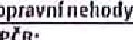 ProtonOatumclo 	:ProtonraDl 205,7 p střed, smErV21.9.2023Dl 205,7 p střed, smErV21.9.2023Dl 205,7 p střed, smErV21.9.2023Dl 205,7 p střed, smErV21.9.2023Dl 205,7 p střed, smErV21.9.2023Dl 205,7 p střed, smErV21.9.2023Dl 205,7 p střed, smErV21.9.2023TY svodidllaTY svodidlla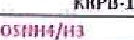 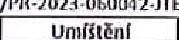 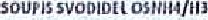 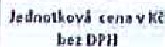 ten VOPIIten VOPII22Demontáž a 	leđIIŐDemontáž a montii distančního difoDemontáž a 	leđIIŐDemontáž a montii distančního difoDemontáž a 	leđIIŐDemontáž a montii distančního difoDemontáž a 	leđIIŐDemontáž a montii distančního difoksksks503,SS Kč503,55503,SS Kč503,55503,SS Kč503,SS Kčggoboustranných svodidelSvodnice NH'Ioboustranných svodidelSvodnice NH'Ioboustranných svodidelSvodnice NH'Ioboustranných svodidelSvodnice NH'I122559,50 XE3 740,65 Kč559,50 XE3 740,65 Kč6714,007 491,306714,007 491,30Distančni dilDistančni dilDistančni dilDistančni dilksksks1783,30783,30783,30 Kč783,30 Kč1717spojůvaci materiál na délku béfnź svodnłcespojůvaci materiál na délku béfnź svodnłcespojůvaci materiál na délku béfnź svodnłcespojůvaci materiál na délku béfnź svodnłce419,63 Kč419,63 Kč419,63 Kč419,63 Kčpolo* SYPOLOŽKYlidnoik•pot* IJednobez DVII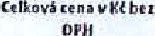 Výkonhod3,000i 678 so Kč9Doprava OA do 	pnwołcnlOo rava NV do 15 Es vlekem54,00054,00013,43 Kč725,22Ooptava servisní vozidlo dílno5000022,3B708,52 KčOletřeni oškozenýcl• ČJsti FeZn nástřikem iez,hlava slou	odklizeni 	SDZakua Od.vodici 1,00089,52 KčProniłem, postaveni a Oo ravaa likvidace značeni'. ředrvěgt	šipky, koielý, 	a směrovaci desky, prahy)69,00074,62Kč27Doprava a likvidace značenf Il. řecltvbst69,0001698,78 Kč-28Doprava a likvidace značenT nóvčst27,98 Kč1 510,9230'kon I, piedz"słn vozíkhod3,000897,95 Kčkan Il. Předavčstn važikvodk hod3000297,6S892,35 Kč	33	Výkon piedavčstn# 	LED pro noční práceCena celkem	33	Výkon piedavčstn# 	LED pro noční práceCena celkem0,000516,98 KECena celkem bet DPIICena celkem bet DPII39 755,30 KEDPHCena celkem s DPHDPHCena celkem s DPH39834B,61Značka / výrobce / typPočet kusů pro stavb uVýkon (účinnost)Druh (dle kvalifikačního předpokladu)Vlastní nebo najaté(smluv ně zajiště né)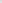 V/N1)STROJE,POMŮCKY,TECHNICKÁ ZAŘÍZENÍOrteco 800 HDSamojízdné beranidloSamojízdné beranidloOrteco 800 HDMAN TGM 18,2808B7 0372IUkotvené beranidlo na ložné ploše nákladního automobilu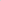 s užitečnou nosností8000 kgUkotvené beranidlo na ložné ploše nákladního automobilu s užitečnou nosností min. 2500 kgHIT HOFMANHHIA01ITD 0051ITD 0052ITD 0054ITD 00554Předzvěstný vozíkPředzvěstný vozíkHIT HOFMAN HHIAOI I TX 8430 1 TX 84312Předzvěstný vozík LED pro noční prácePředzvěstný vozík LED pro noční práceCano C0752ITR 69681 TR 69702Výstražný vozík velkýVýstražný vozík velkýHIT HOFMANN FPFv-2021-010-oo 1933220000206Bezpečnostní výstražný práhBezpečnostní výstražný práh2)VOZIDLA ANÁKLADNÍAUTOMOBILYMB Axor 1829 LITT 13271Užitečná nosnost 8000 kgNákladní automobil s užitečnou nosností min. 2500 kgMAN TGS 26.400ITV 78861Užitečná nosnost 15000 kgHydraulický jeřáb s nosností 2500 kgNákladní automobil s užitečnou nosností min. 2500 kg vybaven hydraulickým jeřábems nosností min. 2000 kg ve vzdálenosti 3m od středu otoče h draulického •eřábuMAN TGS 26,400ITZ 09871Užitečná nosnost 12000 kgNákladní vozidlo s užitečnou hmotností min. 7,5 tVolvo 8x6 s HNJIZdvih 6,5 t ve vzdálenosti 4mAutojeřáb nebo jiné vozidlo se zdvihacím zařízením s min, zdvihem 6,5 t ve vzdálenosti 4mMAN TGS 26.360ITZ 13211Nákladní vozidlo umožňující odvoz min. 2 ks betonových svodidel s délkou6mNákladní vozidlo umožňující odvoz min 2 ks betonových svodidel s délkou 6mCitroen Jumper6Dodávkové vozidloDodávkové vozidlo označené a v bavenéZnačka / výrobce / typPočet kusů pro stavb uVýkon (účinnost)Druh (dle kvalifikačního předpokladu)Vlastní nebo najaté(smluv ně zajiště né)VIN22000021220000222200002322000024 22000025Značky Morava,a.s., pobočka BrnoJihlavská 320/2,664 41 Troubsko1Zabezpečená odstavná plocha s rozlohou min,2000 pro uskladnění vlastní techniky a materiálu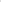 ITX 7219ITZ0931ITZ 0932ITZ 0944ITZ 3648ITZ 3827k tažení výstražných a předzvěstných vozíků